MADONAS NOVADA PAŠVALDĪBA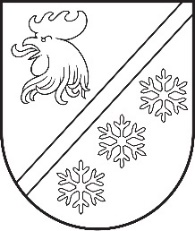 Reģ. Nr. 90000054572Saieta laukums 1, Madona, Madonas novads, LV-4801 t. 64860090, e-pasts: pasts@madona.lv MadonāAPSTIPRINĀTSar Madonas novada pašvaldības domes30.03.2023. lēmumu Nr. 158(protokols Nr. 4, 17. p.)NVO iniciatīvu projektu konkursa 2023NOLIKUMSIzdots saskaņā ar Madonas novada pašvaldības2022. gada 30. novembra saistošo noteikumu Nr. 45 “Madonasnovada pašvaldības iedzīvotāju iniciatīvas projektu konkursuorganizēšanas kārtība” 14. punktuVISPĀRĪGIE NOTEIKUMINolikums nosaka kārtību, kādā Madonas novada pašvaldība (turpmāk – pašvaldība) piešķir līdzfinansējumu Madonas novada nevalstisko organizāciju iniciatīvu projektiem.Konkursu rīko Madonas novada pašvaldība, juridiskā adrese: Saieta laukums 1, Madona, Madonas novads, LV - 4801.Pašvaldība līdzfinansējumu projektiem piešķir konkursa kārtībā. 2023. gada konkursa īstenošanai pieejamais finansējums ir EUR 15 000 (piecpadsmit tūkstoši euro).Projektu pieteikumus savu mērķprogrammu īstenošanai var iesniegt nevalstiskās organizācijas, to struktūrvienības vai nodaļas (turpmāk - pretendents), kuru juridiskā adrese ir Madonas novadā un  kuras savu darbību veic Madonas novada teritorijā.Projektu īstenošanas vieta: Madonas novada administratīvā teritorija.Projektu īstenošanas periods: 2023. gada 1. jūnijs – 30. novembris.Projektu konkursu izsludina 5 darba dienu laikā no brīža, kad Madonas novada pašvaldības dome apstiprinājusi konkursa nolikumu.Paziņojumu par konkursu publicē pašvaldības mājaslapā www.madona.lv.PROJEKTU KONKURSA MĒRĶISNodrošināt atbalstu NVO iniciatīvām ģimenēm draudzīgas un dzīves kvalitāti atbalstošas vides veidošanā un sabiedrības līdzdalības veicināšanā caur sabiedriski nozīmīgu aktivitāšu, projektu un pasākumu īstenošanu Madonas novadā.LĪDZFINANSĒJUMA PIEŠĶIRŠANAS NOSACĪJUMIProjekta aktivitātēm jānotiek Madonas novadā un ieguvējiem no projekta rezultātiem jābūt Madonas novada iedzīvotājiem.Viens pretendents var iesniegt 1 projektu pieteikumu.Pašvaldības līdzfinansējuma apmērs pretendenta iesniegtajam projektam konkursa ietvaros ir 90% no kopējām projekta izmaksām, bet ne vairāk kā EUR 1500,00 (viens tūkstotis pieci simti euro).Projekta iesniedzējs projekta īstenošanai nodrošina finansējumu 10 % apmērā no projekta kopējās summas. Iesniedzēja finansējums drīkst būt naudas līdzekļi vai materiālās vērtības.Projekta iesniedzēja līdzfinansējums nedrīkst būt pašvaldības iestāžu budžeta līdzekļi.Pašvaldības līdzfinansējumu 2023. gada konkursa ietvaros piešķir pretendentiem, kuru projekti:paredz izglītojošu aktivitāšu un pasākumu kopumu īstenošanu par ģimenēm aktuāliem jautājumiem un tēmām;piedāvā aktīvās atpūtas pasākumus ģimenēm kvalitatīvai brīvā laika dažādošanai;paredz aktivitāšu ciklu pirmsskolas vecuma bērniem (piemēram, radoša pašizpausme, jaunu prasmju apguve, pētnieciskas aktivitātes, u.tml.).Pašvaldības līdzfinansējumu nepiešķir:nekustamā īpašuma iegādei vai būvdarbiem;ārvalstu braucieniem;pabalstiem, prēmijām, naudas balvām, dāvanām un citiem līdzīgiem maksājumiem privātpersonām;nevalstisko organizāciju pamatdarbības nodrošināšanai un maksājumiem par komunālajiem pakalpojumiem;peļņas pasākumiem;īstenotiem projektiem;aktivitātēm, kas jau tiek īstenotas Madonas novadā un tiek finansētas no pašvaldības vai cita ārējā finansējuma līdzekļiem;projekta grupas (piem. projekta vadītājs, grāmatvedis u. tml.) darba algām, stipendijām, projekta darba grupas ēdināšanai, telpu īrei un to uzturēšanas izdevumu segšanai;pamatlīdzekļu iegādei, kas nodrošina biedrības pamatdarbību;projektiem, kurus plānots īstenot ārpus Madonas novada teritorijas;politiskiem, militāriem vai reliģiskiem pasākumiem;projekta sagatavošanas aktivitāšu izmaksām un izmaksām, kas nav tieši saistītas ar projekta aktivitāšu īstenošanu.Projekta pieteikumu noraida:ja projekta pieteikumā nav paredzēta Pretendenta dalība (finansējums) tā īstenošanai;ja Pretendents nav savlaicīgi nokārtojis līdzšinējās saistības ar Pašvaldību, kurš nav iesniedzis atskaiti par iepriekš piešķirtā Līdzfinansējuma izlietojumu vai sniedzis nepatiesas ziņas;ja pretendentam ir nodokļu un citu valsts vai pašvaldību noteikto obligāto maksājumu parāds, kas pārsniedz 150 euro;ja projekta pieteikums nav iesniegts projektu konkursa noteiktajā termiņā.Lai pārliecinātos par pretendenta atbilstību nolikuma prasībām, pašvaldība informāciju iegūst no pašvaldībai pieejamajām datu bāzēm. Ja informācija, kas iegūta datu bāzēs, ir nepilnīga, konkursa komisija var pieprasīt projekta iesniedzējam iesniegt papildu informāciju.PROJEKTA PIETEIKUMA IESNIEGŠANAProjekta pieteikums sastāv no: vadītāja parakstītas projekta pieteikuma veidlapas (1.pielikums);projekta izmaksu tāmes (2.pielikums);informācijas par projekta vadītāja un projektā iesaistīto speciālistu pieredzi (CV);ja projekta ietvaros tiek iegādāti materiāli vai inventārs, tad projekta pieteikuma pielikumā pievienot preču vai produktu parauga attēlus, kā arī cenu pamatojošu divu piegādātāju piedāvājumu salīdzinājumu;rekomendācijas vēstulēm vai citiem dokumentiem, kurus pretendents uzskata par būtiskiem projekta izvērtēšanai.Pretendents atbild par projekta pieteikumā sniegto ziņu patiesumu.Pretendents, iesniedzot projekta pieteikumu, apņemas ievērot šī konkursa nolikuma noteikumus.Pretendents iesniedz projekta pieteikumu ar pavaddokumentiem līdz 2023. gada 3. maija plkst.23:59.Konkursa pieteikuma iesniegšana:Konkursa pieteikumu, parakstītu ar drošu elektronisku parakstu, var iesniegt nosūtot uz e-pasta adresi – pasts@madona.lv; Konkursa pieteikumu var iesniegt personīgi Madonas novada Centrālajā administrācijā, Saieta laukums 1, Madona, LV 4801, 101.kab.;Konkursa pieteikumu var nosūtīt pa pastu Madonas novada pašvaldībai, Saieta laukums 1, Madona, LV-4801, ar norādi – “NVO iniciatīvu projektu konkursam 2023” (datums uz pasta nosūtīšanas zīmoga nedrīkst būt vēlāks par konkursa pieteikumu iesniegšanas termiņu); Ja pretendents pieteikumu iesniedzis personīgi klātienē vai ar pasta starpniecību, tad papildus konkursa pieteikuma elektroniskā versija iesniedzama arī elektroniski, nosūtot uz e-pasta adresi ilze.vogina@madona.lv.Projektu konkursa nolikums un pieteikuma veidlapas ir pieejamas pašvaldības mājas lapā  www.madona.lv.Konsultācijas par projekta pieteikumu sagatavošanu sniedz Madonas novada Centrālās administrācijas Attīstības nodaļas vadītāja Ilze Vogina, kontaktinformācija: tālr. 20204906, e-pasts: ilze.vogina@madona.lv.Projekta pieteikumu pēc tā iesniegšanas nav atļauts grozīt.Iesniegtos dokumentus pašvaldība atpakaļ neizsniedz.PROJEKTA PIETEIKUMU VĒRTĒŠANAS KRITĒRIJIPirms vērtēšanas uzsākšanas konkursa komisija pārbauda, vai projektu iesniegumi ir noformēti atbilstoši konkursa nolikumā noteiktajām prasībām. Ja pieteikumā norādītajā informācijā tiek konstatēti kādi trūkumi, konkursa komisija elektroniski pieprasa projekta iesniedzējam novērst konstatētos trūkumus 2 (divu) darba dienu laikā. Ja trūkumi netiek novērsti norādītajā termiņā, projekta iesniegums netiek vērtēts.Konkursa komisija veic iesniegto pieteikumu izvērtēšanu atbilstoši katram vērtēšanas kritērijam, kas nosaka projekta atbilstību šim nolikumam. Konkursa komisija projektam piešķir noteiktu punktu skaitu no 0 līdz 3:Augstākais iespējamais novērtējums vienam projektam ir 21 (divdesmit viens) punkts. Projektu pieteikumi tiek sakārtoti dilstošā secībā pēc iegūto punktu skaita. Konkursa komisija pieņem lēmumu par to projektu atbalstīšanu, kuri saņēmuši augstāko punktu skaitu pieejamā finansējuma ietvaros.Projekta pieteikumu atzīst par atbilstošu vērtēšanas kritērijiem, ja iegūtais kopējais punktu skaits nav mazāks par 10 punktiem. Ja projekta iesniegums novērtēts zemāk, nekā noteiktais minimāli nepieciešamais punktu skaits, tas tiek noraidīts.KONKURSA KOMISIJA UN PROJEKTA PIETEIKUMU IZVĒRTĒŠANAS KĀRTĪBAPretendentu iesniegtos dokumentus izvērtē ar Madonas novada pašvaldības Izpilddirektora rīkojumu izveidota konkursa komisija 6 komisijas locekļu sastāvā (turpmāk – komisija).Komisija ir lemttiesīga, ja tās sēdē piedalās vairāk nekā puse no komisijas locekļiem.Komisijas sēdes protokolē komisijas sekretārs.Trīs nedēļu laikā pēc projektu dokumentu iesniegšanas beigu termiņa komisija pieņem lēmumus par izvēlētajiem pretendentiem.Ja projekta pieteikums neatbilst konkursa nolikuma 3.1. un 3.4.punktā noteiktajam, projekta pieteikums netiek vērtēts un pretendents no tālākas līdzdalības konkursā tiek izslēgts.Komisija ir tiesīga no pretendenta pieprasīt papildu informāciju par projekta pieteikumu.Konkursa komisija izskata tikai termiņā iesniegtos projektu pieteikumus.Pēc projektu izskatīšanas konkursa komisija izvēlas piemērotākos projektus atbilstoši šajā nolikumā izvirzītajiem mērķim, noteiktajām prioritātēm un iegūto punktu skaitam un nosaka konkursa uzvarētājiem piešķirtā līdzfinansējuma apmēru.Konkursa komisijai ir tiesības pieņemt lēmumu par pilna vai daļēja finansējuma piešķiršanu projektam saskaņā ar tāmi, kā arī par atteikumu piešķirt finansējumu, informējot par to iesniedzēju, kā arī norādot projekta pieteikuma noraidīšanas iemeslu.Ja konkursa komisija lemj piešķirt mazāku finansējumu, nekā pieprasīts, pretendents veic precizējumus iesniegtajā projekta pieteikumā, norādot precizētu aktivitāšu sarakstu un projekta budžetu, ņemot vērā piešķirtā finansējuma apmēru.Ja projekta pieteikumu ir iesniedzis pretendents, kura biedrs vai darbinieks ir konkursa komisijas loceklis, tad attiecīgais konkursa komisijas loceklis nepiedalās diskusijā, projekta vērtēšanā un lēmuma pieņemšanā par konkrēto projektu.Pretendents tiek rakstveidā informēts par projekta atbalstīšanu vai noraidīšanu 10 dienu laikā pēc konkursa komisijas lēmuma pieņemšanas. Gadījumos, kad projekts tiek atbalstīts, pretendents tiek informēts arī par piešķirtā līdzfinansējuma apmēru un līguma slēgšanas laiku.Pretendentus par konkursa komisijas lēmumu rakstiski informē konkursa komisijas sekretārs.Konkursa rezultāti tiek publicēti pašvaldības mājaslapā www.madona.lv.LĪGUMSPašvaldība ar pretendentu slēdz līgumu par līdzfinansējuma piešķiršanu atbalstītā projekta īstenošanai, līgumā nosakot:līgumslēdzēju tiesības, pienākumus un atbildību;finansēšanas un atskaišu par piešķirto līdzekļu izlietojumu iesniegšanas kārtību un termiņus;projekta īstenošanas darbības pārraudzību un kontroli;līguma vienpusējas izbeigšanas iespēju no pašvaldības puses, ja netiek pildīti līguma nosacījumi.PROJEKTA DARBĪBAS KONTROLEProjekta iesniedzējs, kurš saņēmis līdzfinansējumu, līdz 2023. gada 15. decembrim pašvaldībā iesniedz:pārskatu par projekta darbību un rezultātiem, t.sk., finansējuma izlietojumu, pievienojot darījumus apliecinošo dokumentu (čekus, kvītis, pavadzīmes u.c.) kopijas, uzrādot arī oriģinālus (3. pielikums);projekta foto fiksācijas materiālus pēc projekta īstenošanas iesniegt elektroniski, nosūtot uz e-pastu ilze.vogina@madona.lv.Projekta īstenošanas laikā tā īstenotājs, saskaņojot ar konkursa komisiju, ir tiesīgs grozīt projekta budžeta izdevumu pozīciju finansējuma apjomu ne vairāk kā 10% apmērā no kopējās projekta summas un nepārsniedzot projekta kopējo summu.Pašvaldībai ir tiesības nepieciešamības gadījumā veikt projekta:aktivitāšu norišu pārbaudi projekta īstenošanas laikā;finanšu līdzekļu izlietojuma pārbaudi projekta īstenošanas laikā un viena gada laikā pēc projekta īstenošanas beigām.Ja projekts netiek īstenots noteiktajā termiņā un atbilstoši iesniegtajam projektam vai piešķirtais līdzfinansējums netiek izlietots paredzētajiem mērķiem un tiek fiksēti finanšu pārkāpumi, Madonas novada pašvaldības Finanšu un attīstības  komiteja lemj par piešķirtā līdzfinansējuma atmaksu.pielikumsNVO iniciatīvu projektu konkursa2023. gada nolikumamNVO INICIATĪVU PROJEKTU KONKURSS 2023PIETEIKUMA VEIDLAPAMadonas novada Centrālā administrācija Saieta laukums 1, Madona, LV – 4801, tālr. 64860090, e-pasts: pasts@madona.lv2. pielikumsNVO iniciatīvu projektu konkursa2023. gada nolikumam3. pielikumsNVO iniciatīvu projektu konkursa2023. gada nolikumamPROJEKTA DARBĪBAS UN REZULTĀTU PĀRSKATSPielikumā sanumurētas (numerācijai jāatbilst tabulā uzskaitītam) visu apmaksas dokumentu kopijas tikai par Madonas novada pašvaldības piešķirto finansējumu.Nr. p.k.KritērijsMaksimālais punktu skaits5.2.1.Skaidri definēta projekta aktualitāte un nepieciešamība, mērķa grupa, projekta aktivitātes atbilst konkursa mērķim un noteiktajām prioritātēm.35.2.2.Projekts sekmē mērķa grupu līdzdalību, sadarbību un informācijas apmaiņu, kā arī pilsoniskas sabiedrības attīstību.35.2.3.Projekta aktivitātes ir atbilstošas, praktiskas un piemērotas plānoto projekta mērķu un rezultātu sasniegšanai.35.2.4.Projekta rezultāti sniedz praktisku atbalstu un atspoguļo mērķa grupu ieguvumu, dzīves kvalitātes uzlabošanas pakāpi, paredz ilgstošu ietekmi uz mērķa grupu pēc projekta īstenošanas.35.2.5.Projekta aktivitāšu novitāte teritorijā.35.2.6.Projekta īstenošanā un/vai līdzfinansēšanā plānots iesaistīt arī citus partnerus (biedrības, nodibinājumus, valsts vai pašvaldības vai tās institūcijas, uzņēmumus).35.2.7.Budžets ir loģisks, detalizēts un samērojams ar veicamajām aktivitātēm, iesaistāmo mērķa grupas lielumu, sagaidāmajiem rezultātiem/ieguvumiem, kā arī projekta iesniedzēja līdzfinansējuma apmērs atbilst nolikumā noteiktajam.31. PROJEKTA NOSAUKUMS1. PROJEKTA NOSAUKUMS1. PROJEKTA NOSAUKUMS1. PROJEKTA NOSAUKUMS1. PROJEKTA NOSAUKUMS1. PROJEKTA NOSAUKUMS1. PROJEKTA NOSAUKUMS1. PROJEKTA NOSAUKUMS1. PROJEKTA NOSAUKUMS1. PROJEKTA NOSAUKUMS1. PROJEKTA NOSAUKUMS1. PROJEKTA NOSAUKUMS1. PROJEKTA NOSAUKUMS1. PROJEKTA NOSAUKUMS1. PROJEKTA NOSAUKUMS1. PROJEKTA NOSAUKUMS1. PROJEKTA NOSAUKUMS1. PROJEKTA NOSAUKUMS2. pROJEKTA iesniedzējA ORGANIZĀCIJA2. pROJEKTA iesniedzējA ORGANIZĀCIJA2. pROJEKTA iesniedzējA ORGANIZĀCIJA2. pROJEKTA iesniedzējA ORGANIZĀCIJA2. pROJEKTA iesniedzējA ORGANIZĀCIJA2. pROJEKTA iesniedzējA ORGANIZĀCIJA2. pROJEKTA iesniedzējA ORGANIZĀCIJA2. pROJEKTA iesniedzējA ORGANIZĀCIJA2. pROJEKTA iesniedzējA ORGANIZĀCIJA2. pROJEKTA iesniedzējA ORGANIZĀCIJA2. pROJEKTA iesniedzējA ORGANIZĀCIJA2. pROJEKTA iesniedzējA ORGANIZĀCIJA2. pROJEKTA iesniedzējA ORGANIZĀCIJA2. pROJEKTA iesniedzējA ORGANIZĀCIJA2. pROJEKTA iesniedzējA ORGANIZĀCIJA2. pROJEKTA iesniedzējA ORGANIZĀCIJA2. pROJEKTA iesniedzējA ORGANIZĀCIJA2. pROJEKTA iesniedzējA ORGANIZĀCIJAOrganizācijas nosaukums, juridiskais statussOrganizācijas nosaukums, juridiskais statussOrganizācijas nosaukums, juridiskais statussAdrese Adrese Adrese Tālrunis, Tālrunis, Tālrunis, E-pasts, mājas lapaE-pasts, mājas lapaE-pasts, mājas lapaReģistrācijas Nr.Reģistrācijas Nr.Reģistrācijas Nr.Bankas nosaukums, bankas kodsBankas nosaukums, bankas kodsBankas nosaukums, bankas kodsBankas norēķinu kontsBankas norēķinu kontsBankas norēķinu kontsVadītāja vārds, uzvārdsVadītāja vārds, uzvārdsVadītāja vārds, uzvārds3. projekta vadītājs 3. projekta vadītājs 3. projekta vadītājs 3. projekta vadītājs 3. projekta vadītājs 3. projekta vadītājs 3. projekta vadītājs 3. projekta vadītājs 3. projekta vadītājs 3. projekta vadītājs 3. projekta vadītājs 3. projekta vadītājs 3. projekta vadītājs 3. projekta vadītājs 3. projekta vadītājs 3. projekta vadītājs 3. projekta vadītājs 3. projekta vadītājs Vārds, uzvārdsVārds, uzvārdsVārds, uzvārdsVārds, uzvārdsIeņemamais amats organizācijāIeņemamais amats organizācijāIeņemamais amats organizācijāIeņemamais amats organizācijāAdreseAdreseAdreseAdreseTālrunisTālrunisTālrunisTālrunisE-pastsE-pastsE-pastsE-pasts4.  finansējumu atbildīgā persona4.  finansējumu atbildīgā persona4.  finansējumu atbildīgā persona4.  finansējumu atbildīgā persona4.  finansējumu atbildīgā persona4.  finansējumu atbildīgā persona4.  finansējumu atbildīgā persona4.  finansējumu atbildīgā persona4.  finansējumu atbildīgā persona4.  finansējumu atbildīgā persona4.  finansējumu atbildīgā persona4.  finansējumu atbildīgā persona4.  finansējumu atbildīgā persona4.  finansējumu atbildīgā persona4.  finansējumu atbildīgā persona4.  finansējumu atbildīgā persona4.  finansējumu atbildīgā persona4.  finansējumu atbildīgā personaAtbildīgās personas vārds, uzvārdsAtbildīgās personas vārds, uzvārdsAtbildīgās personas vārds, uzvārdsAtbildīgās personas vārds, uzvārdsIeņemamais amats organizācijāIeņemamais amats organizācijāIeņemamais amats organizācijāIeņemamais amats organizācijāAdreseAdreseAdreseAdreseTālrunisTālrunisTālrunisTālrunisE-pastsE-pastsE-pastsE-pasts5. Īss pretendenta aprakstsMiniet organizācijas galvenos darbības virzienus, pieredzi līdzīgu projektu realizēšanā, lielākos sasniegumus, mērķauditoriju, galvenos sadarbības partnerus un atbalstītājus, līdzšinējo sadarbību ar pašvaldību. Raksturojiet šī projekta saistību ar Jūsu organizācijas darbību.5. Īss pretendenta aprakstsMiniet organizācijas galvenos darbības virzienus, pieredzi līdzīgu projektu realizēšanā, lielākos sasniegumus, mērķauditoriju, galvenos sadarbības partnerus un atbalstītājus, līdzšinējo sadarbību ar pašvaldību. Raksturojiet šī projekta saistību ar Jūsu organizācijas darbību.5. Īss pretendenta aprakstsMiniet organizācijas galvenos darbības virzienus, pieredzi līdzīgu projektu realizēšanā, lielākos sasniegumus, mērķauditoriju, galvenos sadarbības partnerus un atbalstītājus, līdzšinējo sadarbību ar pašvaldību. Raksturojiet šī projekta saistību ar Jūsu organizācijas darbību.5. Īss pretendenta aprakstsMiniet organizācijas galvenos darbības virzienus, pieredzi līdzīgu projektu realizēšanā, lielākos sasniegumus, mērķauditoriju, galvenos sadarbības partnerus un atbalstītājus, līdzšinējo sadarbību ar pašvaldību. Raksturojiet šī projekta saistību ar Jūsu organizācijas darbību.5. Īss pretendenta aprakstsMiniet organizācijas galvenos darbības virzienus, pieredzi līdzīgu projektu realizēšanā, lielākos sasniegumus, mērķauditoriju, galvenos sadarbības partnerus un atbalstītājus, līdzšinējo sadarbību ar pašvaldību. Raksturojiet šī projekta saistību ar Jūsu organizācijas darbību.5. Īss pretendenta aprakstsMiniet organizācijas galvenos darbības virzienus, pieredzi līdzīgu projektu realizēšanā, lielākos sasniegumus, mērķauditoriju, galvenos sadarbības partnerus un atbalstītājus, līdzšinējo sadarbību ar pašvaldību. Raksturojiet šī projekta saistību ar Jūsu organizācijas darbību.5. Īss pretendenta aprakstsMiniet organizācijas galvenos darbības virzienus, pieredzi līdzīgu projektu realizēšanā, lielākos sasniegumus, mērķauditoriju, galvenos sadarbības partnerus un atbalstītājus, līdzšinējo sadarbību ar pašvaldību. Raksturojiet šī projekta saistību ar Jūsu organizācijas darbību.5. Īss pretendenta aprakstsMiniet organizācijas galvenos darbības virzienus, pieredzi līdzīgu projektu realizēšanā, lielākos sasniegumus, mērķauditoriju, galvenos sadarbības partnerus un atbalstītājus, līdzšinējo sadarbību ar pašvaldību. Raksturojiet šī projekta saistību ar Jūsu organizācijas darbību.5. Īss pretendenta aprakstsMiniet organizācijas galvenos darbības virzienus, pieredzi līdzīgu projektu realizēšanā, lielākos sasniegumus, mērķauditoriju, galvenos sadarbības partnerus un atbalstītājus, līdzšinējo sadarbību ar pašvaldību. Raksturojiet šī projekta saistību ar Jūsu organizācijas darbību.5. Īss pretendenta aprakstsMiniet organizācijas galvenos darbības virzienus, pieredzi līdzīgu projektu realizēšanā, lielākos sasniegumus, mērķauditoriju, galvenos sadarbības partnerus un atbalstītājus, līdzšinējo sadarbību ar pašvaldību. Raksturojiet šī projekta saistību ar Jūsu organizācijas darbību.5. Īss pretendenta aprakstsMiniet organizācijas galvenos darbības virzienus, pieredzi līdzīgu projektu realizēšanā, lielākos sasniegumus, mērķauditoriju, galvenos sadarbības partnerus un atbalstītājus, līdzšinējo sadarbību ar pašvaldību. Raksturojiet šī projekta saistību ar Jūsu organizācijas darbību.5. Īss pretendenta aprakstsMiniet organizācijas galvenos darbības virzienus, pieredzi līdzīgu projektu realizēšanā, lielākos sasniegumus, mērķauditoriju, galvenos sadarbības partnerus un atbalstītājus, līdzšinējo sadarbību ar pašvaldību. Raksturojiet šī projekta saistību ar Jūsu organizācijas darbību.5. Īss pretendenta aprakstsMiniet organizācijas galvenos darbības virzienus, pieredzi līdzīgu projektu realizēšanā, lielākos sasniegumus, mērķauditoriju, galvenos sadarbības partnerus un atbalstītājus, līdzšinējo sadarbību ar pašvaldību. Raksturojiet šī projekta saistību ar Jūsu organizācijas darbību.5. Īss pretendenta aprakstsMiniet organizācijas galvenos darbības virzienus, pieredzi līdzīgu projektu realizēšanā, lielākos sasniegumus, mērķauditoriju, galvenos sadarbības partnerus un atbalstītājus, līdzšinējo sadarbību ar pašvaldību. Raksturojiet šī projekta saistību ar Jūsu organizācijas darbību.5. Īss pretendenta aprakstsMiniet organizācijas galvenos darbības virzienus, pieredzi līdzīgu projektu realizēšanā, lielākos sasniegumus, mērķauditoriju, galvenos sadarbības partnerus un atbalstītājus, līdzšinējo sadarbību ar pašvaldību. Raksturojiet šī projekta saistību ar Jūsu organizācijas darbību.5. Īss pretendenta aprakstsMiniet organizācijas galvenos darbības virzienus, pieredzi līdzīgu projektu realizēšanā, lielākos sasniegumus, mērķauditoriju, galvenos sadarbības partnerus un atbalstītājus, līdzšinējo sadarbību ar pašvaldību. Raksturojiet šī projekta saistību ar Jūsu organizācijas darbību.5. Īss pretendenta aprakstsMiniet organizācijas galvenos darbības virzienus, pieredzi līdzīgu projektu realizēšanā, lielākos sasniegumus, mērķauditoriju, galvenos sadarbības partnerus un atbalstītājus, līdzšinējo sadarbību ar pašvaldību. Raksturojiet šī projekta saistību ar Jūsu organizācijas darbību.5. Īss pretendenta aprakstsMiniet organizācijas galvenos darbības virzienus, pieredzi līdzīgu projektu realizēšanā, lielākos sasniegumus, mērķauditoriju, galvenos sadarbības partnerus un atbalstītājus, līdzšinējo sadarbību ar pašvaldību. Raksturojiet šī projekta saistību ar Jūsu organizācijas darbību.6. projekta kopsavilkumsĪsi raksturojiet projekta risināmo problēmu6. projekta kopsavilkumsĪsi raksturojiet projekta risināmo problēmu6. projekta kopsavilkumsĪsi raksturojiet projekta risināmo problēmu6. projekta kopsavilkumsĪsi raksturojiet projekta risināmo problēmu6. projekta kopsavilkumsĪsi raksturojiet projekta risināmo problēmu6. projekta kopsavilkumsĪsi raksturojiet projekta risināmo problēmu6. projekta kopsavilkumsĪsi raksturojiet projekta risināmo problēmu6. projekta kopsavilkumsĪsi raksturojiet projekta risināmo problēmu6. projekta kopsavilkumsĪsi raksturojiet projekta risināmo problēmu6. projekta kopsavilkumsĪsi raksturojiet projekta risināmo problēmu6. projekta kopsavilkumsĪsi raksturojiet projekta risināmo problēmu6. projekta kopsavilkumsĪsi raksturojiet projekta risināmo problēmu6. projekta kopsavilkumsĪsi raksturojiet projekta risināmo problēmu6. projekta kopsavilkumsĪsi raksturojiet projekta risināmo problēmu6. projekta kopsavilkumsĪsi raksturojiet projekta risināmo problēmu6. projekta kopsavilkumsĪsi raksturojiet projekta risināmo problēmu6. projekta kopsavilkumsĪsi raksturojiet projekta risināmo problēmu6. projekta kopsavilkumsĪsi raksturojiet projekta risināmo problēmu7. Projekta mērķis un uzdevumiNorādiet, ko vēlaties sasnieg realizējot šo projektu. Nosauciet mērķus un konkrētus uzdevumus, katru atsevišķi numurējot.7. Projekta mērķis un uzdevumiNorādiet, ko vēlaties sasnieg realizējot šo projektu. Nosauciet mērķus un konkrētus uzdevumus, katru atsevišķi numurējot.7. Projekta mērķis un uzdevumiNorādiet, ko vēlaties sasnieg realizējot šo projektu. Nosauciet mērķus un konkrētus uzdevumus, katru atsevišķi numurējot.7. Projekta mērķis un uzdevumiNorādiet, ko vēlaties sasnieg realizējot šo projektu. Nosauciet mērķus un konkrētus uzdevumus, katru atsevišķi numurējot.7. Projekta mērķis un uzdevumiNorādiet, ko vēlaties sasnieg realizējot šo projektu. Nosauciet mērķus un konkrētus uzdevumus, katru atsevišķi numurējot.7. Projekta mērķis un uzdevumiNorādiet, ko vēlaties sasnieg realizējot šo projektu. Nosauciet mērķus un konkrētus uzdevumus, katru atsevišķi numurējot.7. Projekta mērķis un uzdevumiNorādiet, ko vēlaties sasnieg realizējot šo projektu. Nosauciet mērķus un konkrētus uzdevumus, katru atsevišķi numurējot.7. Projekta mērķis un uzdevumiNorādiet, ko vēlaties sasnieg realizējot šo projektu. Nosauciet mērķus un konkrētus uzdevumus, katru atsevišķi numurējot.7. Projekta mērķis un uzdevumiNorādiet, ko vēlaties sasnieg realizējot šo projektu. Nosauciet mērķus un konkrētus uzdevumus, katru atsevišķi numurējot.7. Projekta mērķis un uzdevumiNorādiet, ko vēlaties sasnieg realizējot šo projektu. Nosauciet mērķus un konkrētus uzdevumus, katru atsevišķi numurējot.7. Projekta mērķis un uzdevumiNorādiet, ko vēlaties sasnieg realizējot šo projektu. Nosauciet mērķus un konkrētus uzdevumus, katru atsevišķi numurējot.7. Projekta mērķis un uzdevumiNorādiet, ko vēlaties sasnieg realizējot šo projektu. Nosauciet mērķus un konkrētus uzdevumus, katru atsevišķi numurējot.7. Projekta mērķis un uzdevumiNorādiet, ko vēlaties sasnieg realizējot šo projektu. Nosauciet mērķus un konkrētus uzdevumus, katru atsevišķi numurējot.7. Projekta mērķis un uzdevumiNorādiet, ko vēlaties sasnieg realizējot šo projektu. Nosauciet mērķus un konkrētus uzdevumus, katru atsevišķi numurējot.7. Projekta mērķis un uzdevumiNorādiet, ko vēlaties sasnieg realizējot šo projektu. Nosauciet mērķus un konkrētus uzdevumus, katru atsevišķi numurējot.7. Projekta mērķis un uzdevumiNorādiet, ko vēlaties sasnieg realizējot šo projektu. Nosauciet mērķus un konkrētus uzdevumus, katru atsevišķi numurējot.7. Projekta mērķis un uzdevumiNorādiet, ko vēlaties sasnieg realizējot šo projektu. Nosauciet mērķus un konkrētus uzdevumus, katru atsevišķi numurējot.7. Projekta mērķis un uzdevumiNorādiet, ko vēlaties sasnieg realizējot šo projektu. Nosauciet mērķus un konkrētus uzdevumus, katru atsevišķi numurējot.8. Projekta mērķa grupa/-asNorādiet gan tiešos ieguvējus, gan tos, kurus projekta rezultāti ietekmēs netieši. Miniet konkrētus skaitļus. Apjoms – ne vairāk kā 10 rindiņas.8. Projekta mērķa grupa/-asNorādiet gan tiešos ieguvējus, gan tos, kurus projekta rezultāti ietekmēs netieši. Miniet konkrētus skaitļus. Apjoms – ne vairāk kā 10 rindiņas.8. Projekta mērķa grupa/-asNorādiet gan tiešos ieguvējus, gan tos, kurus projekta rezultāti ietekmēs netieši. Miniet konkrētus skaitļus. Apjoms – ne vairāk kā 10 rindiņas.8. Projekta mērķa grupa/-asNorādiet gan tiešos ieguvējus, gan tos, kurus projekta rezultāti ietekmēs netieši. Miniet konkrētus skaitļus. Apjoms – ne vairāk kā 10 rindiņas.8. Projekta mērķa grupa/-asNorādiet gan tiešos ieguvējus, gan tos, kurus projekta rezultāti ietekmēs netieši. Miniet konkrētus skaitļus. Apjoms – ne vairāk kā 10 rindiņas.8. Projekta mērķa grupa/-asNorādiet gan tiešos ieguvējus, gan tos, kurus projekta rezultāti ietekmēs netieši. Miniet konkrētus skaitļus. Apjoms – ne vairāk kā 10 rindiņas.8. Projekta mērķa grupa/-asNorādiet gan tiešos ieguvējus, gan tos, kurus projekta rezultāti ietekmēs netieši. Miniet konkrētus skaitļus. Apjoms – ne vairāk kā 10 rindiņas.8. Projekta mērķa grupa/-asNorādiet gan tiešos ieguvējus, gan tos, kurus projekta rezultāti ietekmēs netieši. Miniet konkrētus skaitļus. Apjoms – ne vairāk kā 10 rindiņas.8. Projekta mērķa grupa/-asNorādiet gan tiešos ieguvējus, gan tos, kurus projekta rezultāti ietekmēs netieši. Miniet konkrētus skaitļus. Apjoms – ne vairāk kā 10 rindiņas.8. Projekta mērķa grupa/-asNorādiet gan tiešos ieguvējus, gan tos, kurus projekta rezultāti ietekmēs netieši. Miniet konkrētus skaitļus. Apjoms – ne vairāk kā 10 rindiņas.8. Projekta mērķa grupa/-asNorādiet gan tiešos ieguvējus, gan tos, kurus projekta rezultāti ietekmēs netieši. Miniet konkrētus skaitļus. Apjoms – ne vairāk kā 10 rindiņas.8. Projekta mērķa grupa/-asNorādiet gan tiešos ieguvējus, gan tos, kurus projekta rezultāti ietekmēs netieši. Miniet konkrētus skaitļus. Apjoms – ne vairāk kā 10 rindiņas.8. Projekta mērķa grupa/-asNorādiet gan tiešos ieguvējus, gan tos, kurus projekta rezultāti ietekmēs netieši. Miniet konkrētus skaitļus. Apjoms – ne vairāk kā 10 rindiņas.8. Projekta mērķa grupa/-asNorādiet gan tiešos ieguvējus, gan tos, kurus projekta rezultāti ietekmēs netieši. Miniet konkrētus skaitļus. Apjoms – ne vairāk kā 10 rindiņas.8. Projekta mērķa grupa/-asNorādiet gan tiešos ieguvējus, gan tos, kurus projekta rezultāti ietekmēs netieši. Miniet konkrētus skaitļus. Apjoms – ne vairāk kā 10 rindiņas.8. Projekta mērķa grupa/-asNorādiet gan tiešos ieguvējus, gan tos, kurus projekta rezultāti ietekmēs netieši. Miniet konkrētus skaitļus. Apjoms – ne vairāk kā 10 rindiņas.8. Projekta mērķa grupa/-asNorādiet gan tiešos ieguvējus, gan tos, kurus projekta rezultāti ietekmēs netieši. Miniet konkrētus skaitļus. Apjoms – ne vairāk kā 10 rindiņas.8. Projekta mērķa grupa/-asNorādiet gan tiešos ieguvējus, gan tos, kurus projekta rezultāti ietekmēs netieši. Miniet konkrētus skaitļus. Apjoms – ne vairāk kā 10 rindiņas.9. projekta aktivitātes / pasākumiNosauciet konkrēti visas tās darbības un pasākumus, kas tiks veikti, kur un cik ilgi, lai sasniegtu projekta mērķus. Norādiet plānoto dalībnieku skaitu. Katru atsevišķo darbību vai pasākumu numurējiet. Apjoms – ne vairāk kā 2 lpp.9. projekta aktivitātes / pasākumiNosauciet konkrēti visas tās darbības un pasākumus, kas tiks veikti, kur un cik ilgi, lai sasniegtu projekta mērķus. Norādiet plānoto dalībnieku skaitu. Katru atsevišķo darbību vai pasākumu numurējiet. Apjoms – ne vairāk kā 2 lpp.9. projekta aktivitātes / pasākumiNosauciet konkrēti visas tās darbības un pasākumus, kas tiks veikti, kur un cik ilgi, lai sasniegtu projekta mērķus. Norādiet plānoto dalībnieku skaitu. Katru atsevišķo darbību vai pasākumu numurējiet. Apjoms – ne vairāk kā 2 lpp.9. projekta aktivitātes / pasākumiNosauciet konkrēti visas tās darbības un pasākumus, kas tiks veikti, kur un cik ilgi, lai sasniegtu projekta mērķus. Norādiet plānoto dalībnieku skaitu. Katru atsevišķo darbību vai pasākumu numurējiet. Apjoms – ne vairāk kā 2 lpp.9. projekta aktivitātes / pasākumiNosauciet konkrēti visas tās darbības un pasākumus, kas tiks veikti, kur un cik ilgi, lai sasniegtu projekta mērķus. Norādiet plānoto dalībnieku skaitu. Katru atsevišķo darbību vai pasākumu numurējiet. Apjoms – ne vairāk kā 2 lpp.9. projekta aktivitātes / pasākumiNosauciet konkrēti visas tās darbības un pasākumus, kas tiks veikti, kur un cik ilgi, lai sasniegtu projekta mērķus. Norādiet plānoto dalībnieku skaitu. Katru atsevišķo darbību vai pasākumu numurējiet. Apjoms – ne vairāk kā 2 lpp.9. projekta aktivitātes / pasākumiNosauciet konkrēti visas tās darbības un pasākumus, kas tiks veikti, kur un cik ilgi, lai sasniegtu projekta mērķus. Norādiet plānoto dalībnieku skaitu. Katru atsevišķo darbību vai pasākumu numurējiet. Apjoms – ne vairāk kā 2 lpp.9. projekta aktivitātes / pasākumiNosauciet konkrēti visas tās darbības un pasākumus, kas tiks veikti, kur un cik ilgi, lai sasniegtu projekta mērķus. Norādiet plānoto dalībnieku skaitu. Katru atsevišķo darbību vai pasākumu numurējiet. Apjoms – ne vairāk kā 2 lpp.9. projekta aktivitātes / pasākumiNosauciet konkrēti visas tās darbības un pasākumus, kas tiks veikti, kur un cik ilgi, lai sasniegtu projekta mērķus. Norādiet plānoto dalībnieku skaitu. Katru atsevišķo darbību vai pasākumu numurējiet. Apjoms – ne vairāk kā 2 lpp.9. projekta aktivitātes / pasākumiNosauciet konkrēti visas tās darbības un pasākumus, kas tiks veikti, kur un cik ilgi, lai sasniegtu projekta mērķus. Norādiet plānoto dalībnieku skaitu. Katru atsevišķo darbību vai pasākumu numurējiet. Apjoms – ne vairāk kā 2 lpp.9. projekta aktivitātes / pasākumiNosauciet konkrēti visas tās darbības un pasākumus, kas tiks veikti, kur un cik ilgi, lai sasniegtu projekta mērķus. Norādiet plānoto dalībnieku skaitu. Katru atsevišķo darbību vai pasākumu numurējiet. Apjoms – ne vairāk kā 2 lpp.9. projekta aktivitātes / pasākumiNosauciet konkrēti visas tās darbības un pasākumus, kas tiks veikti, kur un cik ilgi, lai sasniegtu projekta mērķus. Norādiet plānoto dalībnieku skaitu. Katru atsevišķo darbību vai pasākumu numurējiet. Apjoms – ne vairāk kā 2 lpp.9. projekta aktivitātes / pasākumiNosauciet konkrēti visas tās darbības un pasākumus, kas tiks veikti, kur un cik ilgi, lai sasniegtu projekta mērķus. Norādiet plānoto dalībnieku skaitu. Katru atsevišķo darbību vai pasākumu numurējiet. Apjoms – ne vairāk kā 2 lpp.9. projekta aktivitātes / pasākumiNosauciet konkrēti visas tās darbības un pasākumus, kas tiks veikti, kur un cik ilgi, lai sasniegtu projekta mērķus. Norādiet plānoto dalībnieku skaitu. Katru atsevišķo darbību vai pasākumu numurējiet. Apjoms – ne vairāk kā 2 lpp.9. projekta aktivitātes / pasākumiNosauciet konkrēti visas tās darbības un pasākumus, kas tiks veikti, kur un cik ilgi, lai sasniegtu projekta mērķus. Norādiet plānoto dalībnieku skaitu. Katru atsevišķo darbību vai pasākumu numurējiet. Apjoms – ne vairāk kā 2 lpp.9. projekta aktivitātes / pasākumiNosauciet konkrēti visas tās darbības un pasākumus, kas tiks veikti, kur un cik ilgi, lai sasniegtu projekta mērķus. Norādiet plānoto dalībnieku skaitu. Katru atsevišķo darbību vai pasākumu numurējiet. Apjoms – ne vairāk kā 2 lpp.9. projekta aktivitātes / pasākumiNosauciet konkrēti visas tās darbības un pasākumus, kas tiks veikti, kur un cik ilgi, lai sasniegtu projekta mērķus. Norādiet plānoto dalībnieku skaitu. Katru atsevišķo darbību vai pasākumu numurējiet. Apjoms – ne vairāk kā 2 lpp.9. projekta aktivitātes / pasākumiNosauciet konkrēti visas tās darbības un pasākumus, kas tiks veikti, kur un cik ilgi, lai sasniegtu projekta mērķus. Norādiet plānoto dalībnieku skaitu. Katru atsevišķo darbību vai pasākumu numurējiet. Apjoms – ne vairāk kā 2 lpp.10. AKTIVITŠU īstenošanas periods10. AKTIVITŠU īstenošanas periods10. AKTIVITŠU īstenošanas periods10. AKTIVITŠU īstenošanas periods10. AKTIVITŠU īstenošanas periods10. AKTIVITŠU īstenošanas periods10. AKTIVITŠU īstenošanas periods10. AKTIVITŠU īstenošanas periods10. AKTIVITŠU īstenošanas periods10. AKTIVITŠU īstenošanas periods10. AKTIVITŠU īstenošanas periods10. AKTIVITŠU īstenošanas periods10. AKTIVITŠU īstenošanas periods10. AKTIVITŠU īstenošanas periods10. AKTIVITŠU īstenošanas periods10. AKTIVITŠU īstenošanas periods10. AKTIVITŠU īstenošanas periods10. AKTIVITŠU īstenošanas periodsProjekta sākums:(diena, mēnesis, gads)Projekta nobeigums (diena, mēnesis, gads)Projekta nobeigums (diena, mēnesis, gads)Projekta nobeigums (diena, mēnesis, gads)Projekta nobeigums (diena, mēnesis, gads)Projekta nobeigums (diena, mēnesis, gads)Projekta nobeigums (diena, mēnesis, gads)11. Projekta aktivitāšu laika grafiksNorādiet 9.punktā minēto projekta aktivitāšu un pasākumu laika sadalījumu pa mēnešiem pēc šāda parauga (var uzrādīt arī vairāku mēnešu aktivitātes)11. Projekta aktivitāšu laika grafiksNorādiet 9.punktā minēto projekta aktivitāšu un pasākumu laika sadalījumu pa mēnešiem pēc šāda parauga (var uzrādīt arī vairāku mēnešu aktivitātes)11. Projekta aktivitāšu laika grafiksNorādiet 9.punktā minēto projekta aktivitāšu un pasākumu laika sadalījumu pa mēnešiem pēc šāda parauga (var uzrādīt arī vairāku mēnešu aktivitātes)11. Projekta aktivitāšu laika grafiksNorādiet 9.punktā minēto projekta aktivitāšu un pasākumu laika sadalījumu pa mēnešiem pēc šāda parauga (var uzrādīt arī vairāku mēnešu aktivitātes)11. Projekta aktivitāšu laika grafiksNorādiet 9.punktā minēto projekta aktivitāšu un pasākumu laika sadalījumu pa mēnešiem pēc šāda parauga (var uzrādīt arī vairāku mēnešu aktivitātes)11. Projekta aktivitāšu laika grafiksNorādiet 9.punktā minēto projekta aktivitāšu un pasākumu laika sadalījumu pa mēnešiem pēc šāda parauga (var uzrādīt arī vairāku mēnešu aktivitātes)11. Projekta aktivitāšu laika grafiksNorādiet 9.punktā minēto projekta aktivitāšu un pasākumu laika sadalījumu pa mēnešiem pēc šāda parauga (var uzrādīt arī vairāku mēnešu aktivitātes)11. Projekta aktivitāšu laika grafiksNorādiet 9.punktā minēto projekta aktivitāšu un pasākumu laika sadalījumu pa mēnešiem pēc šāda parauga (var uzrādīt arī vairāku mēnešu aktivitātes)11. Projekta aktivitāšu laika grafiksNorādiet 9.punktā minēto projekta aktivitāšu un pasākumu laika sadalījumu pa mēnešiem pēc šāda parauga (var uzrādīt arī vairāku mēnešu aktivitātes)11. Projekta aktivitāšu laika grafiksNorādiet 9.punktā minēto projekta aktivitāšu un pasākumu laika sadalījumu pa mēnešiem pēc šāda parauga (var uzrādīt arī vairāku mēnešu aktivitātes)11. Projekta aktivitāšu laika grafiksNorādiet 9.punktā minēto projekta aktivitāšu un pasākumu laika sadalījumu pa mēnešiem pēc šāda parauga (var uzrādīt arī vairāku mēnešu aktivitātes)11. Projekta aktivitāšu laika grafiksNorādiet 9.punktā minēto projekta aktivitāšu un pasākumu laika sadalījumu pa mēnešiem pēc šāda parauga (var uzrādīt arī vairāku mēnešu aktivitātes)11. Projekta aktivitāšu laika grafiksNorādiet 9.punktā minēto projekta aktivitāšu un pasākumu laika sadalījumu pa mēnešiem pēc šāda parauga (var uzrādīt arī vairāku mēnešu aktivitātes)11. Projekta aktivitāšu laika grafiksNorādiet 9.punktā minēto projekta aktivitāšu un pasākumu laika sadalījumu pa mēnešiem pēc šāda parauga (var uzrādīt arī vairāku mēnešu aktivitātes)11. Projekta aktivitāšu laika grafiksNorādiet 9.punktā minēto projekta aktivitāšu un pasākumu laika sadalījumu pa mēnešiem pēc šāda parauga (var uzrādīt arī vairāku mēnešu aktivitātes)11. Projekta aktivitāšu laika grafiksNorādiet 9.punktā minēto projekta aktivitāšu un pasākumu laika sadalījumu pa mēnešiem pēc šāda parauga (var uzrādīt arī vairāku mēnešu aktivitātes)11. Projekta aktivitāšu laika grafiksNorādiet 9.punktā minēto projekta aktivitāšu un pasākumu laika sadalījumu pa mēnešiem pēc šāda parauga (var uzrādīt arī vairāku mēnešu aktivitātes)11. Projekta aktivitāšu laika grafiksNorādiet 9.punktā minēto projekta aktivitāšu un pasākumu laika sadalījumu pa mēnešiem pēc šāda parauga (var uzrādīt arī vairāku mēnešu aktivitātes)11. Projekta aktivitāšu laika grafiksNorādiet 9.punktā minēto projekta aktivitāšu un pasākumu laika sadalījumu pa mēnešiem pēc šāda parauga (var uzrādīt arī vairāku mēnešu aktivitātes)Aktivitātes nosaukums / mēnesisAktivitātes nosaukums / mēnesisAktivitātes nosaukums / mēnesisAktivitātes nosaukums / mēnesisAktivitātes nosaukums / mēnesis12. Projekta partnera organizācijas. Raksturojiet partnera/-ru organizāciju lomu projekta īstenošanāApjoms – ne vairāk par 10 rindiņām.12. Projekta partnera organizācijas. Raksturojiet partnera/-ru organizāciju lomu projekta īstenošanāApjoms – ne vairāk par 10 rindiņām.12. Projekta partnera organizācijas. Raksturojiet partnera/-ru organizāciju lomu projekta īstenošanāApjoms – ne vairāk par 10 rindiņām.12. Projekta partnera organizācijas. Raksturojiet partnera/-ru organizāciju lomu projekta īstenošanāApjoms – ne vairāk par 10 rindiņām.12. Projekta partnera organizācijas. Raksturojiet partnera/-ru organizāciju lomu projekta īstenošanāApjoms – ne vairāk par 10 rindiņām.12. Projekta partnera organizācijas. Raksturojiet partnera/-ru organizāciju lomu projekta īstenošanāApjoms – ne vairāk par 10 rindiņām.12. Projekta partnera organizācijas. Raksturojiet partnera/-ru organizāciju lomu projekta īstenošanāApjoms – ne vairāk par 10 rindiņām.12. Projekta partnera organizācijas. Raksturojiet partnera/-ru organizāciju lomu projekta īstenošanāApjoms – ne vairāk par 10 rindiņām.12. Projekta partnera organizācijas. Raksturojiet partnera/-ru organizāciju lomu projekta īstenošanāApjoms – ne vairāk par 10 rindiņām.12. Projekta partnera organizācijas. Raksturojiet partnera/-ru organizāciju lomu projekta īstenošanāApjoms – ne vairāk par 10 rindiņām.12. Projekta partnera organizācijas. Raksturojiet partnera/-ru organizāciju lomu projekta īstenošanāApjoms – ne vairāk par 10 rindiņām.12. Projekta partnera organizācijas. Raksturojiet partnera/-ru organizāciju lomu projekta īstenošanāApjoms – ne vairāk par 10 rindiņām.12. Projekta partnera organizācijas. Raksturojiet partnera/-ru organizāciju lomu projekta īstenošanāApjoms – ne vairāk par 10 rindiņām.12. Projekta partnera organizācijas. Raksturojiet partnera/-ru organizāciju lomu projekta īstenošanāApjoms – ne vairāk par 10 rindiņām.12. Projekta partnera organizācijas. Raksturojiet partnera/-ru organizāciju lomu projekta īstenošanāApjoms – ne vairāk par 10 rindiņām.12. Projekta partnera organizācijas. Raksturojiet partnera/-ru organizāciju lomu projekta īstenošanāApjoms – ne vairāk par 10 rindiņām.12. Projekta partnera organizācijas. Raksturojiet partnera/-ru organizāciju lomu projekta īstenošanāApjoms – ne vairāk par 10 rindiņām.12. Projekta partnera organizācijas. Raksturojiet partnera/-ru organizāciju lomu projekta īstenošanāApjoms – ne vairāk par 10 rindiņām.13. Brīvprātīgā darba ieguldījums Apraksta brīvprātīgā darba ieguldījumu, piem., cilvēku skaits, darba stundas, kādus darbus veiks.13. Brīvprātīgā darba ieguldījums Apraksta brīvprātīgā darba ieguldījumu, piem., cilvēku skaits, darba stundas, kādus darbus veiks.13. Brīvprātīgā darba ieguldījums Apraksta brīvprātīgā darba ieguldījumu, piem., cilvēku skaits, darba stundas, kādus darbus veiks.13. Brīvprātīgā darba ieguldījums Apraksta brīvprātīgā darba ieguldījumu, piem., cilvēku skaits, darba stundas, kādus darbus veiks.13. Brīvprātīgā darba ieguldījums Apraksta brīvprātīgā darba ieguldījumu, piem., cilvēku skaits, darba stundas, kādus darbus veiks.13. Brīvprātīgā darba ieguldījums Apraksta brīvprātīgā darba ieguldījumu, piem., cilvēku skaits, darba stundas, kādus darbus veiks.13. Brīvprātīgā darba ieguldījums Apraksta brīvprātīgā darba ieguldījumu, piem., cilvēku skaits, darba stundas, kādus darbus veiks.13. Brīvprātīgā darba ieguldījums Apraksta brīvprātīgā darba ieguldījumu, piem., cilvēku skaits, darba stundas, kādus darbus veiks.13. Brīvprātīgā darba ieguldījums Apraksta brīvprātīgā darba ieguldījumu, piem., cilvēku skaits, darba stundas, kādus darbus veiks.13. Brīvprātīgā darba ieguldījums Apraksta brīvprātīgā darba ieguldījumu, piem., cilvēku skaits, darba stundas, kādus darbus veiks.13. Brīvprātīgā darba ieguldījums Apraksta brīvprātīgā darba ieguldījumu, piem., cilvēku skaits, darba stundas, kādus darbus veiks.13. Brīvprātīgā darba ieguldījums Apraksta brīvprātīgā darba ieguldījumu, piem., cilvēku skaits, darba stundas, kādus darbus veiks.13. Brīvprātīgā darba ieguldījums Apraksta brīvprātīgā darba ieguldījumu, piem., cilvēku skaits, darba stundas, kādus darbus veiks.13. Brīvprātīgā darba ieguldījums Apraksta brīvprātīgā darba ieguldījumu, piem., cilvēku skaits, darba stundas, kādus darbus veiks.13. Brīvprātīgā darba ieguldījums Apraksta brīvprātīgā darba ieguldījumu, piem., cilvēku skaits, darba stundas, kādus darbus veiks.13. Brīvprātīgā darba ieguldījums Apraksta brīvprātīgā darba ieguldījumu, piem., cilvēku skaits, darba stundas, kādus darbus veiks.13. Brīvprātīgā darba ieguldījums Apraksta brīvprātīgā darba ieguldījumu, piem., cilvēku skaits, darba stundas, kādus darbus veiks.13. Brīvprātīgā darba ieguldījums Apraksta brīvprātīgā darba ieguldījumu, piem., cilvēku skaits, darba stundas, kādus darbus veiks.14. Kā tiks izmantoti un/ publiskoti projekta rezultāti? Apjoms – ne vairāk par 10 rindiņām.14. Kā tiks izmantoti un/ publiskoti projekta rezultāti? Apjoms – ne vairāk par 10 rindiņām.14. Kā tiks izmantoti un/ publiskoti projekta rezultāti? Apjoms – ne vairāk par 10 rindiņām.14. Kā tiks izmantoti un/ publiskoti projekta rezultāti? Apjoms – ne vairāk par 10 rindiņām.14. Kā tiks izmantoti un/ publiskoti projekta rezultāti? Apjoms – ne vairāk par 10 rindiņām.14. Kā tiks izmantoti un/ publiskoti projekta rezultāti? Apjoms – ne vairāk par 10 rindiņām.14. Kā tiks izmantoti un/ publiskoti projekta rezultāti? Apjoms – ne vairāk par 10 rindiņām.14. Kā tiks izmantoti un/ publiskoti projekta rezultāti? Apjoms – ne vairāk par 10 rindiņām.14. Kā tiks izmantoti un/ publiskoti projekta rezultāti? Apjoms – ne vairāk par 10 rindiņām.14. Kā tiks izmantoti un/ publiskoti projekta rezultāti? Apjoms – ne vairāk par 10 rindiņām.14. Kā tiks izmantoti un/ publiskoti projekta rezultāti? Apjoms – ne vairāk par 10 rindiņām.14. Kā tiks izmantoti un/ publiskoti projekta rezultāti? Apjoms – ne vairāk par 10 rindiņām.14. Kā tiks izmantoti un/ publiskoti projekta rezultāti? Apjoms – ne vairāk par 10 rindiņām.14. Kā tiks izmantoti un/ publiskoti projekta rezultāti? Apjoms – ne vairāk par 10 rindiņām.14. Kā tiks izmantoti un/ publiskoti projekta rezultāti? Apjoms – ne vairāk par 10 rindiņām.14. Kā tiks izmantoti un/ publiskoti projekta rezultāti? Apjoms – ne vairāk par 10 rindiņām.14. Kā tiks izmantoti un/ publiskoti projekta rezultāti? Apjoms – ne vairāk par 10 rindiņām.14. Kā tiks izmantoti un/ publiskoti projekta rezultāti? Apjoms – ne vairāk par 10 rindiņām.15. Paraksti15. Paraksti15. Paraksti15. Paraksti15. Paraksti15. Paraksti15. Paraksti15. Paraksti15. Paraksti15. Paraksti15. Paraksti15. Paraksti15. Paraksti15. Paraksti15. Paraksti15. Paraksti15. Paraksti15. Paraksti2023. gada _____ .______________2023. gada _____ .______________Organizācijas vadītājs /vārds, uzvārds/                                                      _________________                      z.v.                                     (paraksts)Projekta vadītājs /vārds, uzvārds/                                                      _________________                                                               (paraksts)Organizācijas vadītājs /vārds, uzvārds/                                                      _________________                      z.v.                                     (paraksts)Projekta vadītājs /vārds, uzvārds/                                                      _________________                                                               (paraksts)Organizācijas vadītājs /vārds, uzvārds/                                                      _________________                      z.v.                                     (paraksts)Projekta vadītājs /vārds, uzvārds/                                                      _________________                                                               (paraksts)Organizācijas vadītājs /vārds, uzvārds/                                                      _________________                      z.v.                                     (paraksts)Projekta vadītājs /vārds, uzvārds/                                                      _________________                                                               (paraksts)Organizācijas vadītājs /vārds, uzvārds/                                                      _________________                      z.v.                                     (paraksts)Projekta vadītājs /vārds, uzvārds/                                                      _________________                                                               (paraksts)Organizācijas vadītājs /vārds, uzvārds/                                                      _________________                      z.v.                                     (paraksts)Projekta vadītājs /vārds, uzvārds/                                                      _________________                                                               (paraksts)Organizācijas vadītājs /vārds, uzvārds/                                                      _________________                      z.v.                                     (paraksts)Projekta vadītājs /vārds, uzvārds/                                                      _________________                                                               (paraksts)Organizācijas vadītājs /vārds, uzvārds/                                                      _________________                      z.v.                                     (paraksts)Projekta vadītājs /vārds, uzvārds/                                                      _________________                                                               (paraksts)Organizācijas vadītājs /vārds, uzvārds/                                                      _________________                      z.v.                                     (paraksts)Projekta vadītājs /vārds, uzvārds/                                                      _________________                                                               (paraksts)Organizācijas vadītājs /vārds, uzvārds/                                                      _________________                      z.v.                                     (paraksts)Projekta vadītājs /vārds, uzvārds/                                                      _________________                                                               (paraksts)Organizācijas vadītājs /vārds, uzvārds/                                                      _________________                      z.v.                                     (paraksts)Projekta vadītājs /vārds, uzvārds/                                                      _________________                                                               (paraksts)Organizācijas vadītājs /vārds, uzvārds/                                                      _________________                      z.v.                                     (paraksts)Projekta vadītājs /vārds, uzvārds/                                                      _________________                                                               (paraksts)Organizācijas vadītājs /vārds, uzvārds/                                                      _________________                      z.v.                                     (paraksts)Projekta vadītājs /vārds, uzvārds/                                                      _________________                                                               (paraksts)Organizācijas vadītājs /vārds, uzvārds/                                                      _________________                      z.v.                                     (paraksts)Projekta vadītājs /vārds, uzvārds/                                                      _________________                                                               (paraksts)Organizācijas vadītājs /vārds, uzvārds/                                                      _________________                      z.v.                                     (paraksts)Projekta vadītājs /vārds, uzvārds/                                                      _________________                                                               (paraksts)Organizācijas vadītājs /vārds, uzvārds/                                                      _________________                      z.v.                                     (paraksts)Projekta vadītājs /vārds, uzvārds/                                                      _________________                                                               (paraksts)16. Pielikumi16. Pielikumi16. Pielikumi16. Pielikumi16. Pielikumi16. Pielikumi16. Pielikumi16. Pielikumi16. Pielikumi16. Pielikumi16. Pielikumi16. Pielikumi16. Pielikumi16. Pielikumi16. Pielikumi16. Pielikumi16. Pielikumi16. Pielikumi1.2.3.1.2.3.1.2.3.1.2.3.1.2.3.1.2.3.1.2.3.1.2.3.1.2.3.1.2.3.1.2.3.1.2.3.1.2.3.1.2.3.1.2.3.1.2.3.1.2.3.1.2.3.(projekta nosaukums) Projekta IZMAKSU TĀME(projekta nosaukums) Projekta IZMAKSU TĀME(projekta nosaukums) Projekta IZMAKSU TĀME(projekta nosaukums) Projekta IZMAKSU TĀME(projekta nosaukums) Projekta IZMAKSU TĀME(projekta nosaukums) Projekta IZMAKSU TĀME(projekta nosaukums) Projekta IZMAKSU TĀMENpk.Izdevuma pozīcijaPašieguldījums(EUR)Piesaistītais līdzfinansējums(EUR)Nepieciešamais finansējums no Madonas novada pašvaldības (EUR)Kopējās izmaksas(EUR)Norāda izdevuma veidu un aprēķinu (ja nepieciešams)Norāda summas, ko paredz ieguldīt pats pretendents vai projekta partneris (tai skaitā, ja ir - dalības maksas)Norāda no citiem finanšu avotiem piesaistītos līdzekļus (norāda summu un finansētāju)Norāda summu, kas nepieciešama no Madonas novada pašvaldības1.1.1.1.2.2.2.1.3.3.1.u.t.t.KOPĀ:KOPĀ:EUREUREUREUR%%%100 %Norāda summas euro un procentusNorāda summas euro un procentusNorāda summas euro un procentusNorāda summas euro un procentusNorāda summas euro un procentus1. SATURISKĀ ATSKAITE1. SATURISKĀ ATSKAITE1.1. Projekta nosaukums1.1. Projekta nosaukums1.2. pROJEKTA iesniedzējA ORGANIZĀCIJA1.2. pROJEKTA iesniedzējA ORGANIZĀCIJAOrganizācijas nosaukumsAdrese Tālrunis, e-pasta adreseVadītāja vārds, uzvārds1.3. Projekta mērķgrupa (tiešie un netiešie ieguvēji)1.3. Projekta mērķgrupa (tiešie un netiešie ieguvēji)1.4. Aktivitātes/pasākumi UN DALĪBNIEKU SKAITS (uzskaitīt:- kādas aktivitātes un cik bieži tika īstenotas, - cik dalībnieki piedalījās)1.4. Aktivitātes/pasākumi UN DALĪBNIEKU SKAITS (uzskaitīt:- kādas aktivitātes un cik bieži tika īstenotas, - cik dalībnieki piedalījās)1.5. - projekta rezultāti  - mērķa auditorijas ieguvumi (aprakstīt atbilstību izvirzītajam projekta mērķim un sasniegtos rezultātus)1.5. - projekta rezultāti  - mērķa auditorijas ieguvumi (aprakstīt atbilstību izvirzītajam projekta mērķim un sasniegtos rezultātus)1.6. Projekta partnera organizācija un tās ieguldījums prpojekta īstenošanā1.6. Projekta partnera organizācija un tās ieguldījums prpojekta īstenošanā1.7. Kā tikA nodrošināta projekta publicitāte (uzskaitīt kādos masu saziņas līdzekļos un norādīt kad)1.7. Kā tikA nodrošināta projekta publicitāte (uzskaitīt kādos masu saziņas līdzekļos un norādīt kad)1.8. PROJEKTA TURPINĀJUMS UN ILGTSPĒJA1.8. PROJEKTA TURPINĀJUMS UN ILGTSPĒJA1.9. JŪsUPRĀT NOZĪMĪGA INFORMĀCIJA  PROJEKTA ĪSTENOŠANAS GAITU  REZULTĀTIEM1.9. JŪsUPRĀT NOZĪMĪGA INFORMĀCIJA  PROJEKTA ĪSTENOŠANAS GAITU  REZULTĀTIEM1.10. PIELIKUMI (pielikumā lūdzam pievienot projekta laikā tapušos drukas darbus, atsauksmes presē, reklāmas materiālus u.c.)1.10. PIELIKUMI (pielikumā lūdzam pievienot projekta laikā tapušos drukas darbus, atsauksmes presē, reklāmas materiālus u.c.)1.2.3.1.2.3.2. FINANŠU ATSKAITE2. FINANŠU ATSKAITE2. FINANŠU ATSKAITE2. FINANŠU ATSKAITE2. FINANŠU ATSKAITE2.1. PAR FINANSĒM ATBILDĪGĀS PERSONAS VĀRDS, UZVĀRDS2.1. PAR FINANSĒM ATBILDĪGĀS PERSONAS VĀRDS, UZVĀRDS2.2. TĀLRUNIS, E-PASTA ADRESE2.2. TĀLRUNIS, E-PASTA ADRESE2.3. Projekta KOPĒJĀS IZMAKSAS2.3. Projekta KOPĒJĀS IZMAKSAS2.3. Projekta KOPĒJĀS IZMAKSAS2.3. Projekta KOPĒJĀS IZMAKSAS2.3. Projekta KOPĒJĀS IZMAKSASMadonas novada pašvaldības piešķirtais līdzfinansējums (EUR)Piesaistītais līdzfinansējumsPiesaistītais līdzfinansējumsPiesaistītais līdzfinansējumsProjekta kopējās izmaksas (EUR)Madonas novada pašvaldības piešķirtais līdzfinansējums (EUR)Summa(EUR)Summa(EUR)Avots (norādīt)Projekta kopējās izmaksas (EUR)%%%100 %2.4. Finanšu dokumentu saraksts2.4. Finanšu dokumentu saraksts2.4. Finanšu dokumentu saraksts2.4. Finanšu dokumentu saraksts2.4. Finanšu dokumentu saraksts2.4. Finanšu dokumentu sarakstsBudžeta tāmes pozīcija (pēc līguma)Apmaksas dokumentaNpk.(pielikumā)Par ko veikta apmaksaIzdevuma rašanās datumsAttaisnojuma dokumenta veids un Nr.Summa(EUR)1.1.1.1.2.2.2.1.2.2.3.3.1.3.2.4.4.1.4.2.5.5.1.5.2.Kopā:Kopā:Kopā:Kopā:Kopā:3. ATSKAIŠU IESNIEDZĒJS3. ATSKAIŠU IESNIEDZĒJSVārds, uzvārds,Amats organizācijā,ParakstsDatums